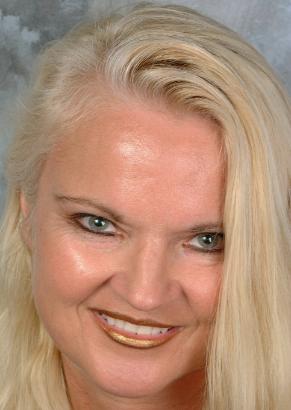 Realize that you are not alone & we are in this journey together!                                                      * Escape from the Ordinary                                                       * Success Through the Power of the WORD of God                                                                                                                                                                             				     * Gain a new perspective                                                     * Freedom from Condemnation                                                       *Changing Behavior                                                                                                                                         * Renewal of Your Mind              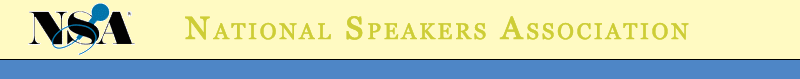 